Suvestinė redakcija nuo 2022-07-01Sprendimas paskelbtas: TAR 2017-06-30, i. k. 2017-11159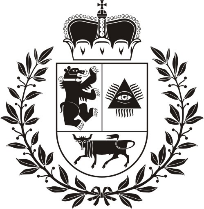 Šiaulių miesto savivaldybės tarybaSPRENDIMAS
DĖL ŠIAULIŲ MIESTO ŠVIETIMO ĮSTAIGŲ IR PEDAGOGINĖS PSICHOLOGINĖS TARNYBOS MOKAMŲ PASLAUGŲ ĮKAINIŲ SĄRAŠO PATVIRTINIMO2017 m. birželio 29 d. Nr. T-253ŠiauliaiVadovaudamasi Lietuvos Respublikos vietos savivaldos įstatymo 16 straipsnio 2 dalies 37 punktu, 18 straipsnio 1 dalimi, Šiaulių miesto savivaldybės taryba nusprendžia:1. Patvirtinti Šiaulių miesto švietimo įstaigų ir Pedagoginės psichologinės tarnybos mokamų paslaugų įkainių sąrašą (pridedama).2. Pripažinti netekusiais galios:2.1. Šiaulių miesto savivaldybės tarybos 2014 m. rugsėjo 25 d. sprendimo Nr. T-272 „Dėl mokamų paslaugų įkainių“ 1.1 papunktį;2.2. Šiaulių miesto savivaldybės tarybos 2015 m. rugpjūčio 27 d. sprendimo Nr. T-232 „Dėl Šiaulių miesto savivaldybės tarybos 2014 m. rugsėjo 25 d. sprendimo Nr. T-272 „Dėl mokamų paslaugų įkainių“ pakeitimo“ 1.1 papunktį;2.3. Šiaulių miesto savivaldybės tarybos 2016 m. birželio 30 d. sprendimo Nr. T-308 „Dėl Šiaulių miesto savivaldybės tarybos 2014 m. rugsėjo 25 d. sprendimo Nr. T-272 „Dėl mokamų paslaugų įkainių“ pakeitimo“ 1.1 papunktį.3. Nustatyti, kad šis sprendimas ne vėliau kaip per vieną mėnesį nuo jo įteikimo dienos gali būti skundžiamas paduodant skundą Šiaulių apygardos administraciniam teismui adresu: Dvaro g. 80, LT-76298 Šiauliai.Savivaldybės meras                         						           Artūras Visockas patvirtintaŠiaulių miesto savivaldybės tarybos2017 m. birželio 29 d. sprendimu Nr. T-253 (Šiaulių miesto savivaldybės tarybos2022 m. birželio 2 d. sprendimo Nr. T-262 redakcija)šiaulių miesto švietimo įstaigų IR pedagoginės psichologinės tarnybos MOKAMŲ PASLAUGŲ ĮKAINIŲ SĄRAŠAS *Kaina galioja nuo 2023 m. sausio 1 d. ir taikoma tik tiems neformaliojo vaikų švietimo (NVŠ) teikėjams, kurie įgyvendina akredituotas Šiaulių miesto savivaldybės NVŠ programas, iš dalies finansuojamas valstybės arba ES biudžeto lėšomis, ir Šiaulių miesto kultūros įstaigų vaikų meno kolektyvų, švietimo ir sporto įstaigų sportininkams ir mokiniams (vaikams), sporto šakų aukšto sportinio meistriškumo klubo sportininkams, dalyvaujantiems šalies aukščiausiojo lygmens varžybose. 28 punkte nurodytos paslaugos kaina taikoma Lietuvos jaunimo nevyriausybinėms organizacijoms, ugdančioms pilietiškumą ir tautiškumą. Sudaroma sutartis tarp paslaugos teikėjo ir gavėjo.**Onkologiniams ligoniams nemokamai.***Jei skiriamas stovyklos programos finansavimas iš Savivaldybės ir (ar) valstybės biudžeto, įkainis mažinamas finansuota dalimi.****Kaina galioja iki 2022 m. gruodžio 31 d. ir taikoma tik tiems neformaliojo vaikų švietimo (NVŠ) teikėjams, kurie įgyvendina akredituotas Šiaulių miesto savivaldybės NVŠ programas, iš dalies finansuojamas valstybės arba ES biudžeto lėšomis, ir Šiaulių miesto kultūros įstaigų vaikų meno kolektyvų, švietimo ir sporto įstaigų sportininkams ir mokiniams (vaikams), sporto šakų aukšto sportinio meistriškumo klubo sportininkams, dalyvaujantiems šalies aukščiausiojo lygmens varžybose. 28 punkte nurodytos paslaugos kaina taikoma Lietuvos jaunimo nevyriausybinėms organizacijoms, ugdančioms pilietiškumą ir tautiškumą. Sudaroma sutartis tarp paslaugos teikėjo ir gavėjo.___________________________Priedo pakeitimai:Nr. T-462, 2019-12-12, paskelbta TAR 2019-12-13, i. k. 2019-20114Nr. T-232, 2020-06-04, paskelbta TAR 2020-06-05, i. k. 2020-12302Nr. T-262, 2022-06-02, paskelbta TAR 2022-06-02, i. k. 2022-12071Pakeitimai:1.Šiaulių miesto savivaldybės taryba, SprendimasNr. T-326, 2017-09-07, paskelbta TAR 2017-09-08, i. k. 2017-14405Dėl Šiaulių miesto savivaldybės tarybos 2017 m. birželio 29 d. sprendimo Nr. T-253 „Dėl Šiaulių miesto švietimo įstaigų ir Pedagoginės psichologinės tarnybos mokamų paslaugų įkainių sąrašo patvirtinimo“ pakeitimo2.Šiaulių miesto savivaldybės taryba, SprendimasNr. T-431, 2018-12-06, paskelbta TAR 2018-12-07, i. k. 2018-20083Dėl Šiaulių miesto savivaldybės tarybos 2017 m. birželio 29 d. sprendimo Nr. T-253 „Dėl Šiaulių miesto švietimo įstaigų ir Pedagoginės psichologinės tarnybos mokamų paslaugų įkainių sąrašo patvirtinimo“ pakeitimo3.Šiaulių miesto savivaldybės taryba, SprendimasNr. T-39, 2019-02-07, paskelbta TAR 2019-02-11, i. k. 2019-02105Dėl Šiaulių miesto savivaldybės tarybos 2017 m. birželio 29 d. sprendimo Nr. T-253 „Dėl Šiaulių miesto švietimo įstaigų ir pedagoginės psichologinės tarnybos mokamų paslaugų įkainių sąrašo patvirtinimo“ pakeitimo4.Šiaulių miesto savivaldybės taryba, SprendimasNr. T-305, 2019-07-04, paskelbta TAR 2019-07-05, i. k. 2019-11181Dėl Šiaulių miesto savivaldybės tarybos 2017 m. birželio 29 d. sprendimo Nr. T-253 „Dėl Šiaulių miesto švietimo įstaigų ir Pedagoginės psichologinės tarnybos mokamų paslaugų įkainių sąrašo patvirtinimo“ pakeitimo5.Šiaulių miesto savivaldybės taryba, SprendimasNr. T-462, 2019-12-12, paskelbta TAR 2019-12-13, i. k. 2019-20114Dėl Šiaulių miesto savivaldybės tarybos 2017 m. birželio 29 d. sprendimo Nr. T-253 „Dėl Šiaulių miesto švietimo įstaigų ir pedagoginės psichologinės tarnybos mokamų paslaugų įkainių sąrašo patvirtinimo“ pakeitimo6.Šiaulių miesto savivaldybės taryba, SprendimasNr. T-232, 2020-06-04, paskelbta TAR 2020-06-05, i. k. 2020-12302Dėl Šiaulių miesto savivaldybės tarybos 2017 m. birželio 29 d. sprendimo Nr. T-253 „Dėl Šiaulių miesto švietimo įstaigų ir pedagoginės psichologinės tarnybos mokamų paslaugų įkainių sąrašo patvirtinimo“ pakeitimo7.Šiaulių miesto savivaldybės taryba, SprendimasNr. T-262, 2022-06-02, paskelbta TAR 2022-06-02, i. k. 2022-12071Dėl Šiaulių miesto savivaldybės tarybos 2017 m. birželio 29 d. sprendimo Nr. T-253 „Dėl Šiaulių miesto švietimo įstaigų ir pedagoginės psichologinės tarnybos mokamų paslaugų įkainių sąrašo patvirtinimo“ pakeitimoEil. Nr.Paslaugos pavadinimasPaslaugos pavadinimasKiekis / laikasKaina Eur1.KopijavimasKopijavimas1.1.A4 formatasA4 formatas1 lapas0,051.2.A3 formatasA3 formatas1 lapas0,102.Kopijavimas kliento pateiktame popieriujeKopijavimas kliento pateiktame popieriuje2.1.A4 formatasA4 formatas1 lapas0,022.2.A3 formatasA3 formatas1 lapas0,053.Spausdinimas (spausdintuvu)Spausdinimas (spausdintuvu)3.1.A4 formatas (nespalvotas tekstas)A4 formatas (nespalvotas tekstas)1 lapas0,053.2.A4 formatas (spalvotas tekstas)     A4 formatas (spalvotas tekstas)     1 lapas0,404.NuskaitymasA4 formatas1 lapas0,155. LaminavimasLaminavimas1 vnt.0,306.ĮrišimasĮrišimas1 vnt.0,607.Patalpų nuoma:Patalpų nuoma:7.1.sporto salėsporto salė1 val.16,00 / 6,00*/5,00****7.2.aktų salėaktų salė1 val.12,00 / 4,00*7.3.kompiuterių klasė kompiuterių klasė 1 val.13,00 / 5,00*/4,00****7.4. klasė (kabinetas)klasė (kabinetas)1 val.5,00 / 2,00*/1,00****7.5. treniruoklių salė su apšvietimutreniruoklių salė su apšvietimu1 asmeniui 1 mėn.11,00 / 4,00*/4,00****7.6.treniruoklių salė su apšvietimutreniruoklių salė su apšvietimu1 asmeniui 1 val.3,00 / 1,00*/1,00****7.7.valgyklos salėvalgyklos salė1 val.9,00 / 3,00*/3,00****7.8.sporto salė ikimokyklinio ugdymo įstaigojesporto salė ikimokyklinio ugdymo įstaigoje1 val.13,00 / 4,00*/3,00****7.9.aktų salė ikimokyklinio ugdymo įstaigojeaktų salė ikimokyklinio ugdymo įstaigoje1 val.11,00 / 5,00*/3,00****7.10.konferencijų salėkonferencijų salė1 val.13,00 / 5,00*/4,00****7.11.Sporto gimnazijos visa krepšinio salė Sporto gimnazijos visa krepšinio salė 1 val.65,00 / 9,00*/7,00****7.12.Sporto gimnazijos pusė krepšinio salės Sporto gimnazijos pusė krepšinio salės 1 val.33,00 / 5,00*/4,00****7.13.Sporto gimnazijos paplūdimio tinklinio aikštė Sporto gimnazijos paplūdimio tinklinio aikštė 1 val.24,00 / 9,00*7.14.Sporto gimnazijos visa imtynių  salė Sporto gimnazijos visa imtynių  salė 1 val.36,00 / 8 ,00*/7,00****7.15.Sporto gimnazijos pusė imtynių  salės Sporto gimnazijos pusė imtynių  salės 1 val.18,00 / 4,00*/4,00****7.16.Sporto gimnazijos sporto salės pirtis                                        Sporto gimnazijos sporto salės pirtis                                        1 asmeniui 1 val.2,00 / 1,00*/1,00****7.17.aerobikos ir šokių salė aerobikos ir šokių salė 1 val.7,00 / 2,00*/2,00****8.Stadiono nuoma be apšvietimo:Stadiono nuoma be apšvietimo:8.1.treniruotėms ir varžyboms visa dirbtinės dangos aikštėtreniruotėms ir varžyboms visa dirbtinės dangos aikštė1 val.21,00 / 6,00*/5,00****8.2.treniruotėms ir varžyboms pusė dirbtinės dangos aikštėstreniruotėms ir varžyboms pusė dirbtinės dangos aikštės1 val.14,00 / 4,00*/4,00****8.3.treniruotėms ir varžyboms visa natūralios dangos aikštėtreniruotėms ir varžyboms visa natūralios dangos aikštė1 val.62,00 / 17,00*/16,00****8.4.treniruotėms ir varžyboms pusė natūralios dangos aikštėstreniruotėms ir varžyboms pusė natūralios dangos aikštės1 val.42,00 / 11,00*/ 11,00****9.Stadiono nuoma su apšvietimu:Stadiono nuoma su apšvietimu:9.1.treniruotėms ir varžyboms visa dirbtinės dangos aikštėtreniruotėms ir varžyboms visa dirbtinės dangos aikštė1 val.30,00 / 8,00*/8,00****9.2.treniruotėms ir varžyboms pusė dirbtinės dangos aikštėstreniruotėms ir varžyboms pusė dirbtinės dangos aikštės1 val.21,00 / 5,00*/5,00****9.3.treniruotėms ir varžyboms visa natūralios dangos aikštėtreniruotėms ir varžyboms visa natūralios dangos aikštė1 val.89,00 / 24,00*/22,00****9.4. treniruotėms ir varžyboms pusė natūralios dangos aikštėstreniruotėms ir varžyboms pusė natūralios dangos aikštės1 val.60,00 / 16,00*/15,00****10.Inventoriaus nuoma:Inventoriaus nuoma:10.1.kompiuterinis projektoriuskompiuterinis projektorius1 val.1,2010.2.kompiuterinis projektoriuskompiuterinis projektorius1 para14,5010.3.nešiojamasis kompiuterisnešiojamasis kompiuteris1 val.1,2010.4.nešiojamasis kompiuterisnešiojamasis kompiuteris1 para14,5010.5.skaitmeninis fotoaparatasskaitmeninis fotoaparatas1 val.0,3010.6.skaitmeninis fotoaparatasskaitmeninis fotoaparatas1 para3,0010.7.įgarsinimo aparatūraįgarsinimo aparatūra1 val.1,2010.8.įgarsinimo aparatūraįgarsinimo aparatūra1 para14,5010.9.sportinių varžybų elektroninio pasižymėjimo sistemasportinių varžybų elektroninio pasižymėjimo sistema1 val.3,0010.10.sportinių varžybų elektroninio pasižymėjimo sistemasportinių varžybų elektroninio pasižymėjimo sistema1 para30,0010.11.palapinė palapinė 1 para10,0010.12.Sporto gimnazijos sporto salėse, aikštelėse 1 vnt.Sporto gimnazijos sporto salėse, aikštelėse 1 vnt.1 treniruotė2,0011.Sporto gimnazijos elektroninė įėjimo kortelėSporto gimnazijos elektroninė įėjimo kortelė1 vnt.2,5012.Neformalieji užsiėmimai vienam asmeniui: Neformalieji užsiėmimai vienam asmeniui: 12.1.dienos stovykladienos stovykla1 diena (6 val. su maitinimu)20,00***12.2. stacionari arba turistinė stovyklastacionari arba turistinė stovykla1 para su maitinimu35,00***12.3.pagal suaugusiųjų neformaliojo švietimo programą (ne mažiau kaip 8 asmenų grupė)pagal suaugusiųjų neformaliojo švietimo programą (ne mažiau kaip 8 asmenų grupė)1 akad. val.7,0012.4.užsiėmimai klubuose, būreliuose naudojant įrenginius (įvairias stakles, siuvimo mašinas ir pan.)užsiėmimai klubuose, būreliuose naudojant įrenginius (įvairias stakles, siuvimo mašinas ir pan.)1 akad. val.3,0012.5.techninės kūrybos neformalieji užsiėmimaitechninės kūrybos neformalieji užsiėmimai1 akad. val.3,0012.6.kiti neformalieji užsiėmimai kiti neformalieji užsiėmimai 1 akad. val.2,4013.Nakvynė Jaunųjų turistų centro Nakvynės namuoseNakvynė Jaunųjų turistų centro Nakvynės namuose1 para7,0014.Sportinių žemėlapių sudarymas ir gamyba:Sportinių žemėlapių sudarymas ir gamyba:14.1.A5 formatoA5 formato1 lapas0,5014.2.A4 formatoA4 formato1 lapas1,014.3. A3 formatoA3 formato1 lapas2,015.Jaunųjų gamtininkų centro Katinų muziejaus ir Gyvūnijos sodo lankymas:Jaunųjų gamtininkų centro Katinų muziejaus ir Gyvūnijos sodo lankymas:15.1.bilietas mokiniui, studentui,  pensininkui,  neįgaliam asmeniui, kuriam nustatytas 30–55 proc. darbingumo lygis  (pateikus pažymėjimą)bilietas mokiniui, studentui,  pensininkui,  neįgaliam asmeniui, kuriam nustatytas 30–55 proc. darbingumo lygis  (pateikus pažymėjimą)1 vnt.3,0015.2.bilietas suaugusiam asmeniuibilietas suaugusiam asmeniui1 vnt.5,0015.3.bilietas ikimokyklinio amžiaus vaikui, globos ir vaikų namų auklėtiniui, neįgaliajam, kuriam nustatytas 0–25 procentų darbingumo lygis, Lietuvos Respublikos muziejininkui, mokytojui, lydinčiam mokinių grupes, asmeniui, slaugančiam neįgalųjį, kuriam nustatytas specialiosios nuolatinės slaugos poreikis (pateikus pažymėjimą)bilietas ikimokyklinio amžiaus vaikui, globos ir vaikų namų auklėtiniui, neįgaliajam, kuriam nustatytas 0–25 procentų darbingumo lygis, Lietuvos Respublikos muziejininkui, mokytojui, lydinčiam mokinių grupes, asmeniui, slaugančiam neįgalųjį, kuriam nustatytas specialiosios nuolatinės slaugos poreikis (pateikus pažymėjimą)1 vnt.nemokamai15.4.ekskursijos vedimas Katinų muziejuje ir Gyvūnijos sode:ekskursijos vedimas Katinų muziejuje ir Gyvūnijos sode:15.4.1.suaugusių asmenų grupei suaugusių asmenų grupei 1 grupė (iki 50 asmenų)10,0015.4.2.mokinių, studentų,  pensininkų grupei (pateikus pažymėjimą), ikimokyklinio amžiaus vaikų, globos ir vaikų namų auklėtinių grupėms, neįgaliajam, kuriam nustatytas 0–25 procentų darbingumo lygis, Lietuvos Respublikos muziejininkui, mokytojui, lydinčiam mokinių grupes, asmeniui, slaugančiam neįgalųjį, kuriam nustatytas specialiosios nuolatinės slaugos poreikis (pateikus pažymėjimą)mokinių, studentų,  pensininkų grupei (pateikus pažymėjimą), ikimokyklinio amžiaus vaikų, globos ir vaikų namų auklėtinių grupėms, neįgaliajam, kuriam nustatytas 0–25 procentų darbingumo lygis, Lietuvos Respublikos muziejininkui, mokytojui, lydinčiam mokinių grupes, asmeniui, slaugančiam neįgalųjį, kuriam nustatytas specialiosios nuolatinės slaugos poreikis (pateikus pažymėjimą)1 grupė (iki 50 asmenų)5,0016.Jaunųjų gamtininkų centro paslaugos vienam asmeniui:Jaunųjų gamtininkų centro paslaugos vienam asmeniui:16.1.jodinėjimas žirgais:jodinėjimas žirgais:16.1.1.jojimasjojimas5 min.5,0016.1.2.jojimasjojimas15 min.10,0016.1.3.jojimasjojimas30 min.15,0016.1.4.parke lydint treneriuiparke lydint treneriui1 val.30,0016.2. pasivažinėjimas vežimaičiu: pasivažinėjimas vežimaičiu: 16.2.1.renginių metu vienam asmeniuirenginių metu vienam asmeniui10 min.5,0016.2.2.po Talkšos ir Salduvės parkų  teritorijąpo Talkšos ir Salduvės parkų  teritoriją1 val.30,0016.2.3.po Šiaulių miestąpo Šiaulių miestą1 val.120,0016.3.neformalieji užsiėmimai (jodinėjimas) vienam asmeniui:neformalieji užsiėmimai (jodinėjimas) vienam asmeniui:16.3.1.mokomoji grupė (nuo 4 iki 8 asmenų)mokomoji grupė (nuo 4 iki 8 asmenų)8 kartai po 1 akad. val.100,0016.3.2.individualusis užsiėmimasindividualusis užsiėmimas1 akad. val.25,0016.4.iškylos žirgais organizavimas (10 asmenų grupei, jodinėjimas žirgais): iškylos žirgais organizavimas (10 asmenų grupei, jodinėjimas žirgais): 16.4.1.darbo dienomisdarbo dienomis1 val.80,0016.4.2.švenčių ir poilsio dienomisšvenčių ir poilsio dienomis1 val.100,0016.5.žirgo laikymas ir priežiūra (pašarai žirgo savininko)žirgo laikymas ir priežiūra (pašarai žirgo savininko)1 mėn.80,016.6.žirgo laikymas ir priežiūra(pašarai įstaigos)žirgo laikymas ir priežiūra(pašarai įstaigos)1 mėn.200,0016.7.žirgo nuoma fotosesijai (be fotografo paslaugų teikimo)žirgo nuoma fotosesijai (be fotografo paslaugų teikimo)su vienu žirgu 1 val.30,0016.8.ekskursija „Svečiuose pas žirgą“ po Jojimo skyrių  (iki 25 asmenų grupei)  ekskursija „Svečiuose pas žirgą“ po Jojimo skyrių  (iki 25 asmenų grupei)  1 val.30,0016.9.įstaigos veiklą reprezentuojančių prekių pardavimasįstaigos veiklą reprezentuojančių prekių pardavimaskiekvienas vienetastaikomas 30 procentų antkainis16.10. šventės  vaikams organizavimas be programos  (iki 15 dalyvių)šventės  vaikams organizavimas be programos  (iki 15 dalyvių)2 val.60,0016.11. šventės  vaikams  (iki 15 dalyvių) organizavimas su programa (viktorinos, užsiėmimai su gyvūnais ir pan.) šventės  vaikams  (iki 15 dalyvių) organizavimas su programa (viktorinos, užsiėmimai su gyvūnais ir pan.) 2 val.120,0017.Neformalusis ugdymas ikimokyklinėse įstaigose (10 vaikų grupei)Neformalusis ugdymas ikimokyklinėse įstaigose (10 vaikų grupei)1 val.6,0018.Pedagoginės psichologinės tarnybos paslaugos vienam asmeniui:Pedagoginės psichologinės tarnybos paslaugos vienam asmeniui:18.1.psichologo, surdopedagogo, specialiojo pedagogo, logopedo konsultacija psichologo, surdopedagogo, specialiojo pedagogo, logopedo konsultacija 1 val.21,0018.2.neurologo, socialinio pedagogo konsultacija neurologo, socialinio pedagogo konsultacija 1 val.19,0018.3.psichologinis intelektinių gebėjimų įvertinimas  (WISC-III LT metodika – nuo 6 iki 16 metų) psichologinis intelektinių gebėjimų įvertinimas  (WISC-III LT metodika – nuo 6 iki 16 metų) 4 val.84,0019.Šiaulių miesto specialiųjų mokyklų, turinčių bendrabučius, nakvynės paslaugos vienam asmeniui:Šiaulių miesto specialiųjų mokyklų, turinčių bendrabučius, nakvynės paslaugos vienam asmeniui:19.1.nakvynė šildymo sezono metu	nakvynė šildymo sezono metu	1 para6,0019.2.nakvynė (5 paros ir ilgiau) šildymo sezono metunakvynė (5 paros ir ilgiau) šildymo sezono metu1 para5,2019.3.nakvynė ne šildymo sezono metunakvynė ne šildymo sezono metu1 para4,6019.4.nakvynė (5 paros ir ilgiau) ne šildymo sezono metunakvynė (5 paros ir ilgiau) ne šildymo sezono metu1 para4,0020.Šiaulių sanatorinės mokyklos užsiėmimai baseine:Šiaulių sanatorinės mokyklos užsiėmimai baseine:20.1.individualus gydomasis plaukimas vaikui / mokiniui „Taisyklinga laikysena“ vadovaujant gydomojo plaukimo mokytojui (be baseino įėjimo mokesčio)individualus gydomasis plaukimas vaikui / mokiniui „Taisyklinga laikysena“ vadovaujant gydomojo plaukimo mokytojui (be baseino įėjimo mokesčio)1 akad. val.19,5020.2.mokymo plaukti vaikų / mokinių grupei (iki 12 asmenų) vadovaujant plaukimo mokytojui / treneriuimokymo plaukti vaikų / mokinių grupei (iki 12 asmenų) vadovaujant plaukimo mokytojui / treneriui1 akad. val. vienam asmeniui 4,0020.3.mokiniui, studentui, pensininkui, neįgaliajam (pateikus pažymėjimą)mokiniui, studentui, pensininkui, neįgaliajam (pateikus pažymėjimą)iki 2 val.3,7020.4.gydomasis plaukimas „Taisyklinga laikysena“ vaikų / mokinių grupei (iki 12 asmenų) vadovaujant gydomojo plaukimo mokytojui  gydomasis plaukimas „Taisyklinga laikysena“ vaikų / mokinių grupei (iki 12 asmenų) vadovaujant gydomojo plaukimo mokytojui  1 akad. val.vienam asmeniui4,0020.5.suaugusiam asmeniuisuaugusiam asmeniuiiki 2 val.4,4020.6.vieno plaukimo tako nuoma iki 12 asmenų vieno plaukimo tako nuoma iki 12 asmenų 1 akad. val.32,00 / 6,00*/6,00****20.7.vaikų / mokinių (iki 12 asmenų) užsiėmimai „Taisyklinga laikysena“ sporto salėje vadovaujant gydomosios kūno kultūros mokytojui	 vaikų / mokinių (iki 12 asmenų) užsiėmimai „Taisyklinga laikysena“ sporto salėje vadovaujant gydomosios kūno kultūros mokytojui	 1 akad. val.vienam asmeniui 3,5020.8.abonementas (galioja vienerius metus nuo įsigijimo datos) pažymėjimą pateikusiam mokiniui, studentui, pensininkui, neįgaliajam abonementas (galioja vienerius metus nuo įsigijimo datos) pažymėjimą pateikusiam mokiniui, studentui, pensininkui, neįgaliajam 15 apsilankymų po 2 valandas42,0020.9.abonementas (galioja vienerius metus nuo įsigijimo datos) pažymėjimą pateikusiam mokiniui, studentui, pensininkui, neįgaliajamabonementas (galioja vienerius metus nuo įsigijimo datos) pažymėjimą pateikusiam mokiniui, studentui, pensininkui, neįgaliajam30 apsilankymų po 2 valandas75,0020.10.abonementas (galioja vienerius metus nuo įsigijimo datos) suaugusiam asmeniuiabonementas (galioja vienerius metus nuo įsigijimo datos) suaugusiam asmeniui15 apsilankymų po 2 valandas50,0020.11.abonementas (galioja vienerius metus nuo įsigijimo datos) suaugusiam asmeniuiabonementas (galioja vienerius metus nuo įsigijimo datos) suaugusiam asmeniui30 apsilankymų po 2 valandas93,0020.12.vaiko / mokinio individuali kineziterapija baseine (be baseino įėjimo mokesčio)vaiko / mokinio individuali kineziterapija baseine (be baseino įėjimo mokesčio)1 akad. val.19,5020.13.grupinė vaikų / mokinių kineziterapija baseine (iki 12 asmenų)grupinė vaikų / mokinių kineziterapija baseine (iki 12 asmenų)1 akad. val. vienam asmeniui7,0020.14.spintelės rakto su apyranke pagaminimas praradus ar sugadinus išduotą spintelės raktą su apyrankespintelės rakto su apyranke pagaminimas praradus ar sugadinus išduotą spintelės raktą su apyranke1 vnt.8,0020.15.drabužinės žetono pagaminimas praradus ar sugadinus išduotą žetonądrabužinės žetono pagaminimas praradus ar sugadinus išduotą žetoną1 vnt.3,0020.16.lankytojo pavėlavimo išeiti laikas nuo 10 pavėlavimo minutės lankytojo pavėlavimo išeiti laikas nuo 10 pavėlavimo minutės 1 min.0,1021.Dalyvavimas renginyje (varžybose, festivalyje, konkurse):Dalyvavimas renginyje (varžybose, festivalyje, konkurse):21.1.vaikams ir mokiniams vaikams ir mokiniams 1 asmeniui5,8021.2.suaugusiems asmenimssuaugusiems asmenims1 asmeniui7,2021.3.asmenų grupei asmenų grupei iki 5 asmenų imtinai29,0021.4.festivalio asmenų grupei festivalio asmenų grupei daugiau nei 5 asmenų grupei58,0021.5.konkurso asmenų grupei konkurso asmenų grupei daugiau nei 5 asmenų grupei87,0022.Bilietas į renginį (varžybos, festivalis, konkursas, teatro ar muzikinio būrelio pasirodymas), skirtą:Bilietas į renginį (varžybos, festivalis, konkursas, teatro ar muzikinio būrelio pasirodymas), skirtą:22.1.ikimokyklinio, priešmokyklinio amžiaus ir pradinių klasių vaikamsikimokyklinio, priešmokyklinio amžiaus ir pradinių klasių vaikams1 asmeniui1,0022.2.5–12 klasių mokiniams5–12 klasių mokiniams1 asmeniui1,5022.3.suaugusiems asmenimssuaugusiems asmenims1 asmeniui3,0022.4.suaugusiems asmenims į sportinių šokių varžybassuaugusiems asmenims į sportinių šokių varžybas1 asmeniui4,3023.Vienos dalies koncerto, spektaklio organizavimas:Vienos dalies koncerto, spektaklio organizavimas:23.1.ikimokyklinio, priešmokyklinio amžiaus vaikams ikimokyklinio, priešmokyklinio amžiaus vaikams 1 renginys29,0023.2.mokiniamsmokiniams1 renginys87,0024.Dviejų dalių koncerto, spektaklio organizavimas:Dviejų dalių koncerto, spektaklio organizavimas:24.1.ikimokyklinio, priešmokyklinio amžiaus vaikamsikimokyklinio, priešmokyklinio amžiaus vaikams1 renginys58,0024.2.mokiniamsmokiniams1 renginys116,0025. Koncerto, spektaklio organizavimas suaugusiems asmenimsKoncerto, spektaklio organizavimas suaugusiems asmenims1 renginys145,0026.Dalyvavimas Jaunųjų turistų centro organizuojamose varžybose:Dalyvavimas Jaunųjų turistų centro organizuojamose varžybose:26.1.trumpoje trasojetrumpoje trasoje1 asmeniui3,0026.2.vidutinėje trasojevidutinėje trasoje1 asmeniui5,0026.3.ilgoje ir maratono trasojeilgoje ir maratono trasoje1 asmeniui7,0026.4.turizmo technikos trasojeturizmo technikos trasoje1 asmeniui3,0026.5.turizmo technikos trasojeturizmo technikos trasojekomandai (4 ir daugiau asmenų)12,0027.Užsiėmimai baseine: Užsiėmimai baseine: 27.1.Specialiojo ugdymo centre ikimokyklinio, priešmokyklinio amžiaus 1 vaikui su lydinčiu asmeniuSpecialiojo ugdymo centre ikimokyklinio, priešmokyklinio amžiaus 1 vaikui su lydinčiu asmeniu1 val.3,5027.2.Specialiojo ugdymo centre 1 mokiniui su lydinčiu asmeniuSpecialiojo ugdymo centre 1 mokiniui su lydinčiu asmeniu1 val.3,5027.3.Specialiojo ugdymo centre 10 mokinių grupei su savo treneriu (lydinčiu asmeniu)Specialiojo ugdymo centre 10 mokinių grupei su savo treneriu (lydinčiu asmeniu)1 val.17,5027.4.Petro Avižonio regos centre 1 ikimokyklinio ir priešmokyklinio amžiaus vaikui su lydinčiu asmeniuPetro Avižonio regos centre 1 ikimokyklinio ir priešmokyklinio amžiaus vaikui su lydinčiu asmeniu1 val.3,5027.5.Petro Avižonio regos centre 10 ikimokyklinio ir priešmokyklinio amžiaus vaikų grupei su lydinčiu asmeniuPetro Avižonio regos centre 10 ikimokyklinio ir priešmokyklinio amžiaus vaikų grupei su lydinčiu asmeniu1 val.18,00 28.Nakvynė švietimo įstaigoje (1 vieta be čiužinio ir patalynės)Nakvynė švietimo įstaigoje (1 vieta be čiužinio ir patalynės)1 asmeniui5,00 / 1,00*/1,00****29.Suaugusiųjų asmenų pakartotinis mokymasis pagal vidurinio ugdymo programą:Suaugusiųjų asmenų pakartotinis mokymasis pagal vidurinio ugdymo programą:29.1.besimokantiems grupėje, kurioje yra ne mažiau kaip 5 mokiniai:besimokantiems grupėje, kurioje yra ne mažiau kaip 5 mokiniai:29.1.1.9 val. per savaitę9 val. per savaitę1 asmeniui 1 mokslo m.145,0029.1.2.8 val. per savaitę8 val. per savaitę1 asmeniui 1 mokslo m.129,0029.1.3.7 val. per savaitę7 val. per savaitę1 asmeniui 1 mokslo m.113,0029.1.4.6 val. per savaitę6 val. per savaitę1 asmeniui 1 mokslo m.96,0029.1.5.5 val. per savaitę5 val. per savaitę1 asmeniui 1 mokslo m.81,0029.1.6.4 val. per savaitę4 val. per savaitę1 asmeniui 1 mokslo m.64,0029.1.7.3 val. per savaitę3 val. per savaitę1 asmeniui 1 mokslo m.49,0029.1.8.2 val. per savaitę2 val. per savaitę1 asmeniui 1 mokslo m.32,0029.1.9.1 val. per savaitę1 val. per savaitę1 asmeniui 1 mokslo m.16,0029.2.individualiai besimokantiems:individualiai besimokantiems:29.2.1.9 val. per savaitę9 val. per savaitę1 asmeniui 1 mokslo m.724,0029.2.2.8 val. per savaitę8 val. per savaitę1 asmeniui 1 mokslo m.645,0029.2.3.7 val. per savaitę7 val. per savaitę1 asmeniui 1 mokslo m.565,0029.2.4.6 val. per savaitę6 val. per savaitę1 asmeniui 1 mokslo m. 478,0029.2.5.5 val. per savaitę5 val. per savaitę1 asmeniui 1 mokslo m.405,0029.2.6.4 val. per savaitę4 val. per savaitę1 asmeniui 1 mokslo m.319,0029.2.7.3 val. per savaitę3 val. per savaitę1 asmeniui 1 mokslo m.246,0029.2.8.2 val. per savaitę2 val. per savaitę1 asmeniui 1 mokslo m. 159,0029.2.9.1 val. per savaitę1 val. per savaitę1 asmeniui 1 mokslo m.80,0030.Dailės užsiėmimai suaugusiam asmeniui         Dailės mokykloje (16 užsiėmimų per mėn.)Dailės užsiėmimai suaugusiam asmeniui         Dailės mokykloje (16 užsiėmimų per mėn.)1 asmeniui1 mėn.28,00**